REPONSE - DEFI PHOTO n°1Il s’agissait d’un rouleau de papier toilette  !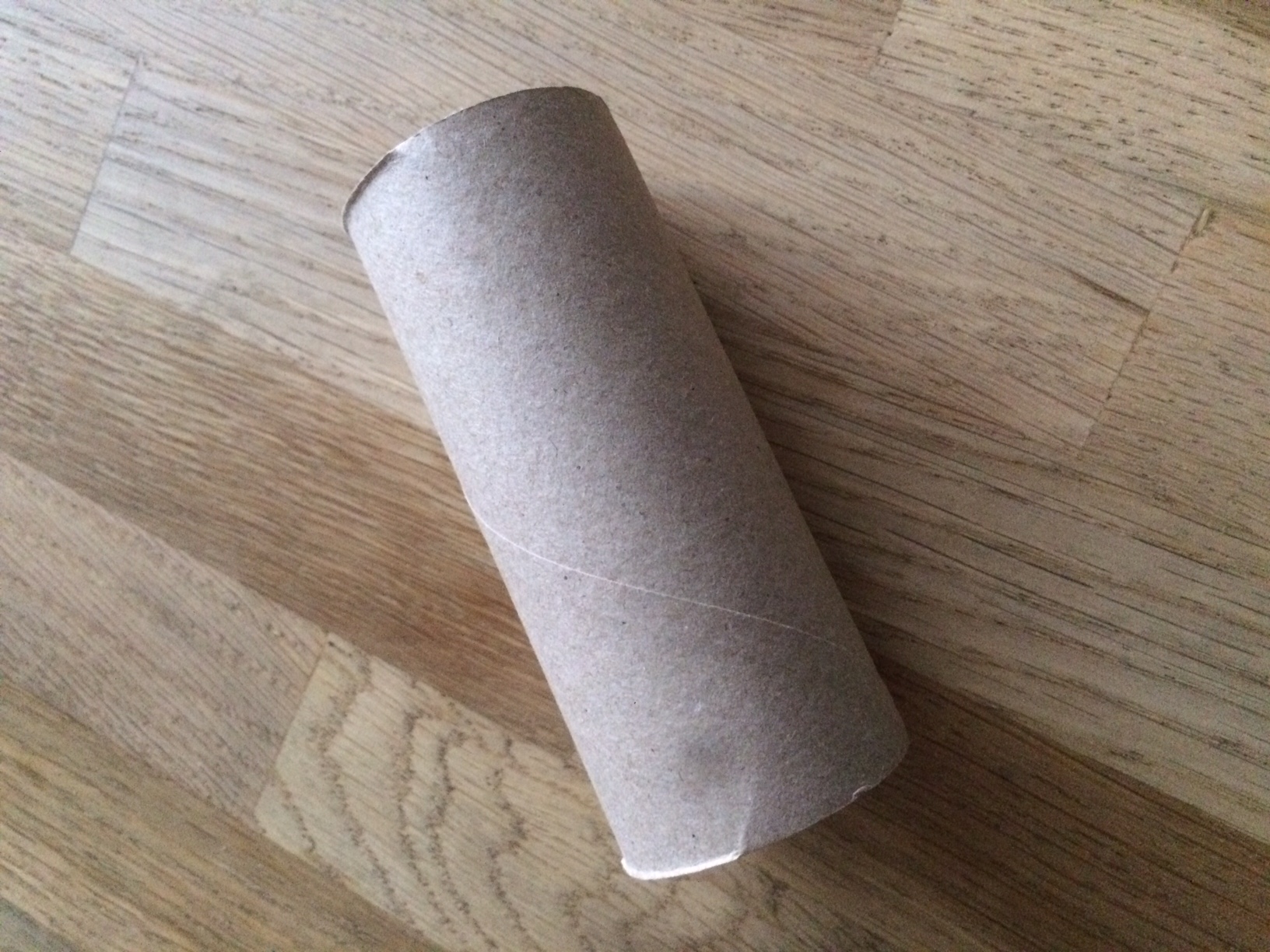 